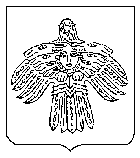 О внесении изменений в постановление администрации МОГО «Ухта» от 23.04.2013 № 556 «О мероприятиях по отбыванию наказания в виде обязательных и исправительных работ»Руководствуясь статьей 39 Уголовно-исполнительного кодекса Российской Федерации, статьей 50 Уголовного кодекса Российской Федерации, рассмотрев предложение филиала по г. Ухте ФКУ УИИ УФСИН России по Республике Коми от 12.10.2022 № 12/то/41/18-2867, администрация постановляет:1. Внести в постановление администрации МОГО «Ухта» от 23.04.2013 № 556 «О мероприятиях по отбыванию наказания в виде обязательных и исправительных работ» (далее - постановление) следующие изменения:- Таблицу приложения № 2 к постановлению дополнить позицией 70 следующего содержания:«».2. Настоящее постановление вступает в силу со дня его принятия и подлежит официальному опубликованию.Глава МОГО «Ухта» - руководитель администрации МОГО «Ухта»                                                         М.Н. ОсмановАДМИНИСТРАЦИЯМУНИЦИПАЛЬНОГО ОБРАЗОВАНИЯГОРОДСКОГО ОКРУГА«УХТА»АДМИНИСТРАЦИЯМУНИЦИПАЛЬНОГО ОБРАЗОВАНИЯГОРОДСКОГО ОКРУГА«УХТА»«УХТА»КАР  КЫТШЛÖНМУНИЦИПАЛЬНÖЙ  ЮКÖНСААДМИНИСТРАЦИЯ«УХТА»КАР  КЫТШЛÖНМУНИЦИПАЛЬНÖЙ  ЮКÖНСААДМИНИСТРАЦИЯ«УХТА»КАР  КЫТШЛÖНМУНИЦИПАЛЬНÖЙ  ЮКÖНСААДМИНИСТРАЦИЯ«УХТА»КАР  КЫТШЛÖНМУНИЦИПАЛЬНÖЙ  ЮКÖНСААДМИНИСТРАЦИЯПОСТАНОВЛЕНИЕШУÖМПОСТАНОВЛЕНИЕШУÖМПОСТАНОВЛЕНИЕШУÖМПОСТАНОВЛЕНИЕШУÖМПОСТАНОВЛЕНИЕШУÖМПОСТАНОВЛЕНИЕШУÖМПОСТАНОВЛЕНИЕШУÖМ19 октября 2022 г.№2301г.Ухта,  Республика Коми  70Ухтинский филиал АО «Коми тепловая компания», адрес: Республика Коми, г.Ухта, ул.Юбилейная, д.14 